HRSE at St John Henry Newman Catholic School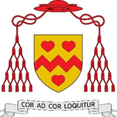 “Heart Speaks to Heart”HRSE stands for Health, Relationships and Sex Education. At Newman, HRSE is designed as a spiral curriculum which means we keep coming back to key themes to recap and extend your learning.Themes:RelationshipsOnline SafetyMental and physical healthPrejudice and discriminationSpecific dangersLife skills and citizenshipYear 7What makes us human?Year 7Good and bad relationshipsYear 7E-safety – an introductionYear 7Body imageYear 7Anti-bullyingYear 7Dangers of smoking and vapingYear 7Keeping yourself safeYear 8Relationships and marriageYear 8E-safety – grooming and sextingYear 8Prejudice and DiscriminationYear 8Dangers of alcohol and drugsYear 8Finance and life skillsYear 8DemocracyYear 8Emotional Intelligence and mental healthYear 9Physical healthYear 9Risks within close relationshipsYear 9Sex and relationshipsYear 9E-safety – radicalisationYear 9Dangers of gamblingYear 9The HolocaustYear 10Positive choices about parentingYear 10Stalking and harassmentYear 10Emotional Intelligence and Mental HealthYear 10The Equality Act 2010Year 10Dangers of illegal drugsYear 10Careers and work experienceYear 11Reproductive Health and choices around pregnancyYear 11Mental and physical healthYear 11Revision Skills and preparing for exams